才(cái) vs. 就 （jiù）Just：才 indicates that the speaker feels that the events discussed happened later than expected. Sometimes it also expresses anxiety, impatience, anger, or other related emotions.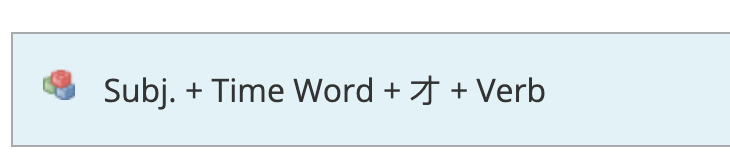 就 indicates that something has occurred earlier than the speaker expected. There may be an accompanying feeling of surprise or amazement.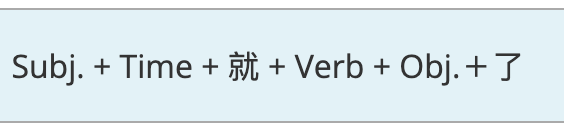 Translation:她四十岁才上大学。______________________她十四岁就上大学了！_____________________他早上两点才睡觉！_____________________他晚上八点就睡觉了！____________________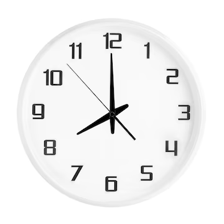 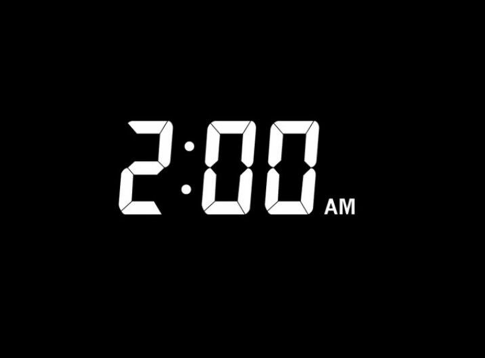 